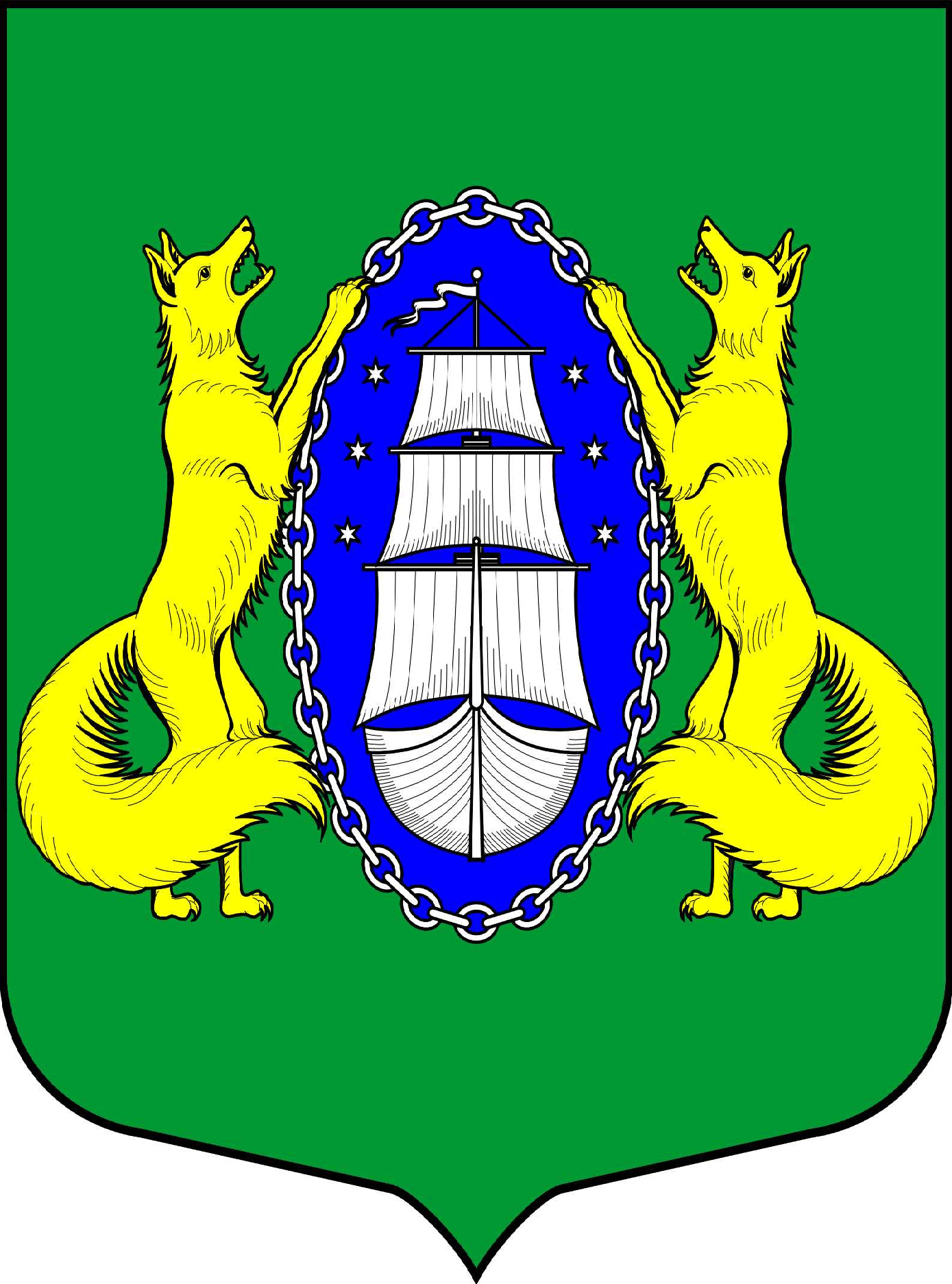 МУНИЦИПАЛЬНОЕ ОБРАЗОВАНИЕ  ПОСЕЛОК ЛИСИЙ НОСМЕСТНАЯ АДМИНИСТРАЦИЯРАСПОРЯЖЕНИЕСанкт-Петербург«09» ноября 2020									№ 26О введении дистанционного режима работы В связи с угрозой распространения и заражения новой коронавирусной инфекцией в соответствии со ст. 11 Федерального закона от 30.03.1999 № 52-ФЗ «О санитарно-эпидемиологическом благополучии населения», п. 2-5.3 постановления Правительства Санкт- Петербурга № 276 от 09.05.2020 года, постановления Правительства Санкт- Петербурга № 121 от 13.03.2020 годаВвести в местной администрации Муниципального образования поселок Лисий Нос дистанционный режим работы для работников местной администрации.Ограничить доступ граждан в помещение местной администрации Муниципального образования поселок Лисий Нос.Назначить ответственным по приему обращений Кравченко Е.А. по телефону +7(921)920-80-25 и электронной почте msmoln@mail.ru.Ознакомить работников местной администрации с настоящим Распоряжением в течении 1 рабочего дня, с момента его подписания.В случае отказа работника местной администрации от дистанционного режима работы - принять меры по отстранению работника местной администрации от работы.Настоящее распоряжение вступает в силу с момента его подписания.Контроль за исполнением настоящего распоряжения возложить на Врио главы местной администрации Муниципального образования поселок Лисий Нос.Врио главы местной администрации                                                             Тремасова Л.В.